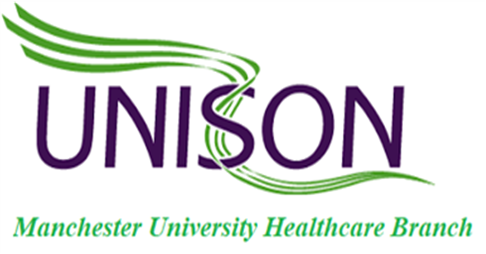 Job Application FormJob applied forYour detailsTrade Union and General ExperiencesPlease list any voluntary organisation experience and/or trade union roles you have held with details of the branch and relevant dates. Relevant Experience and Skills Please give examples of your experience and activities including examples of organising work that you may have undertakenEmployment historyYour current or most recent employerPrevious employersSupporting statementPlease tell us why you applied for this job and why you think you are the best person for the job.Interview arrangements and availabilityIf you have a disability, please tell us if there are any reasonable adjustments we can make to help you in your application or with our recruitment process.Are there any dates when you will not be available for interview?When can you start working for us?Right to work in the UKDo you need a work permit to work in the UK? Yes / NoReferencesPlease give the names and contact details of 2 people who we can ask to give you a reference. We may ask them before an employment offer is made. We will not ask your current employer until we get your permission. Referee 1Referee 2DeclarationI confirm that to the best of my knowledge the information I have provided on this form is correct and I accept that providing deliberately false information could result in my dismissal.Name:Signature:Date:First nameLast nameAddressPost codePreferred contact telephone numberPreferred contact email addressCompany nameAddressJob titleSalaryEmployed fromEmployed toMain dutiesReason for leavingCompany nameAddressJob titleSalaryEmployed fromEmployed toMain dutiesReason for leavingCompany nameAddressJob titleSalaryEmployed fromEmployed toMain dutiesReason for leavingCompany nameAddressJob titleSalaryEmployed fromEmployed toMain dutiesReason for leavingCompany nameAddressJob titleSalaryEmployed fromEmployed toMain dutiesReason for leaving